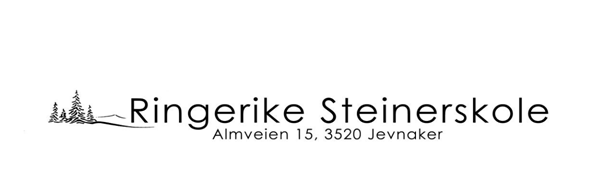 SKOLERUTA 2019-2020 Det kan forekomme feil i skoleruta. Eventuell endringer vil bli kunngjort i ukemeldingen.SKOLERUTA 2019-2010August 10 skoledagerAugust 10 skoledagerAugust 10 skoledagerAugust 10 skoledagerAugust 10 skoledagerUkeDatoAktivitetGjelder forTidsrom32Søndag 4.Vaskedugnad Alle foreldre11.00 – 15.0032Søndag 11.Vaskedugnad Alle foreldre11.00 – 15.0033Onsdag 14.PlanleggingsdagLærere09.00 – 15.0033Torsdag 15.PlanleggingsdagLærere09.00 - 15.0033Fredag 16.Planleggingsdag Lærere09.15 – 15.0034Mandag 19.Skolestart Alle09.00 – se timeplan35Mandag 26.FAU møteKlassekontakter18.00-20.0035Tirsdag 27.Foreldremøte5./6. klasse18.00-20.0035Torsdag 29.Infomøte i Almgrenda barnehageForeldre i barnehagenSe ukemeldingSeptember 21 skoledagerSeptember 21 skoledagerSeptember 21 skoledagerSeptember 21 skoledagerSeptember 21 skoledagerUkeDatoAktivitetGjelder forTidsrom36Tirsdag 3.Foreldremøte 1. og 2. klasse18.00 - 20.0036Onsdag 4.Orienterings dagAlle09.00 - 15.0036Lørdag 7.RingeriksdagenFAU /lærere10.00 - 14.3037Mandag 9. Foreldremøte3./4. klasse18.00 - 20.0037Søndag 15.HøstmarkedFamilier / LærereSe ukemelding38Mandag 16.FRI etter høstmarkedetAlle38Hele ukenJordbruksuka m/studenter fra RSHTirsdag: 10 kl. Onsdag: 3/4 kl. og 7/8 kl.Torsdag: 1/2 kl. og 5/6 kl. Fra kl. 11.30Fra kl. 09.30Fra kl. 09.3038Tirsdag 17.Foreldremøte7./8. klasse18.00-20.0038Fredag 20.Foreldrestyrt dag og/eller eget opplegg med lærere som ikke er med på stevnet. (Avgjøres rett etter skolestart)Alle eleverHele dagen39Mandag 23.Styremøte Styremedlemmer 18.00 - 21.0039Tirsdag 24.Foreldremøte9./10. klasse18.00 - 20.0039Onsdag 25.Motsprøver 2. – 7. kl.2. - 7. klasse09.00 - 13.0039Torsdag 26Foredrag om Steinerpedagogikk v/ Dag-Otto ThunoldAlle18.00 - 19.3039Torsdag 26. Motsprøver 1. kl.Barnehagen og 1. klasse09.00 - 13.0039Fredag 27.Månedsfest Alle11.30 - 13.00Oktober 19 skoledagerOktober 19 skoledagerOktober 19 skoledagerOktober 19 skoledagerOktober 19 skoledagerUkeDatoAktivitetGjelder forTidsrom4030.09- 4.10HØSTFERIEAlle42Mandag 14FAU møteKlassekontakter18.00 - 20.0042Tirsdag 15.Åpent infomøte nye elever skoleåret 20/21Åpent for alle som vurderer skolestart hos oss skoleåret 19/2018.00 - 19.30November 20 skoledagerNovember 20 skoledagerNovember 20 skoledagerNovember 20 skoledagerNovember 20 skoledagerUkeDatoAktivitetGjelder forTidsrom45Torsdag 7.LanternevandringBarneskolen / BarnehagenSe ukemelding47Mandag 18.Elevene har fri / planleggingsdag for lærereAlle 47Torsdag 22. Felles foreldremøteAlle18.30 - 21.0048Fredag 29.Månedsfest m/kafe   Alle11.30 - 13.00Desember 16 skoledagerDesember 16 skoledagerDesember 16 skoledagerDesember 16 skoledagerDesember 16 skoledagerUkeDatoAktivitetGjelder forTidsrom48Søndag 1.Adventshage1 - 4. klasse/BarnehagenSe ukemelding48Mand. 2. – Onsd. 4.Jobbskyggedager 10. klasse09.00 - 15.0049Mandag 2.FAU møteKlassekontakter18.00 - 20.0051Fredag 20.Siste dag før juleferienAlle slutter kl.13.0051Fredag 20.Avslutning m/foreldre på kveldenAlleSe ukemeldingJanuar 20 skoledagerJanuar 20 skoledagerJanuar 20 skoledagerJanuar 20 skoledagerJanuar 20 skoledagerUkeDatoAktivitetGjelder forTidsrom2Mandag 6.Første skoledag etter juleferienAlle09.00 - 15.002Tirsdag 7.FAU møteKlassekontakter18.00 - 20.004Tirsdag 21.Foreldremøte1. og 2. klasse18.00 - 20.005Mandag 27.StyremøteStyremedlemmer18.00 - 20.005Onsdag 29.Foreldremøte3./4. klasse18.00 - 20.005Torsdag 30.Månedsfest ettermiddag Alle15.30 - 17.005/6Flere dagerSamarbeidsmøter med foresatte vedrørende IOPAktuelle foresatte/lærereAvtales individuelt5/6Dag væravhengigSkidag  Alle09.00-15.00Februar 15 skoledagerFebruar 15 skoledagerFebruar 15 skoledagerFebruar 15 skoledagerFebruar 15 skoledagerUkeDatoAktivitetGjelder forTidsrom6Mandag 3.FAU møteKlassekontakter18.00 - 20.006Tirsdag 4.Foreldremøte5./6. klasse18.00 - 20.007Tirsdag 11.Foreldremøte7./8. klasse18.00 - 20.008Mandag 17.Foreldremøte9./10.klasse18.00 - 20.008Fredag 21.Karneval2.-10. klasseU-trinnHele dagen11.30 - 15.00924. 02- 28.02VINTERFERIEAlle     Mars 22 skoledager     Mars 22 skoledager     Mars 22 skoledager     Mars 22 skoledager     Mars 22 skoledagerU    UkeD DatoA   AktivitetG Gjelder forT Tidsrom10Mandag 2.Første skoledag etter ferieAlle09.00-10Mandag 2.FAU møteKlassekontakter18.00 - 20.0013Mandag 23. StyremøteStyremedlemmer18.00 - 21.0013Torsdag 26.Felles foreldremøteAlle18.30 - 21.00April 16 skoledagerApril 16 skoledagerApril 16 skoledagerApril 16 skoledagerApril 16 skoledagerUkeDatoAktivitetGjelder forTidsrom14Fredag 3.Månedsfest m/kafe Alle11.30 - 13.0015/166. t.o.m 13.PÅSKEFERIEAlle16Tirsdag 14.Første skoledag etter påskeferienAlle09.00-18Mandag 27.FAU møteKlassekontakter18.00 - 20.00Mai 18 skoledagerMai 18 skoledagerMai 18 skoledagerMai 18 skoledagerMai 18 skoledagerUkeDatoAktivitetGjelder forTidsrom18Fredag 1.FRI Alle19Tirsdag 5.EurytmiavslutningAlle elever 12.15 - 13.0019Torsdag 7.Prosjektdag Alle elever11.30 - 15.0019Torsdag 7.DUGNAD foreldre/lærereAlleSe ukemelding21Søndag 17. Grunnlovsdag	Alle21Torsdag 21.Fri Kristi Himmelfart Alle 21Fredag 22.FRIAlle 23Tirsdag 26.	Innskriving 1.klasse1.klasseJuni 13 skoledagerJuni 13 skoledagerJuni 13 skoledagerJuni 13 skoledagerJuni 13 skoledagerUkeDatoAktivitetGjelder forTidsrom23Mandag 1.2.pinsedagAlle23Onsdag 3.Besøksdag nye 1.klassinger1. klasse09.00 - 13.0024Mandag 8.FAU møteKlassekontakter18.00 - 20.0024Onsdag 10.Besøksdag nye 1.klassinger1. og 2. klasse09.00 - 13.0025Mandag 15.Styremøte Styremedlemmer 18.00 - 20.00 25Onsdag 17.Fotball dagElever/lærereSe ukemelding25Torsdag 18.Siste skoledag AlleSe ukemelding26Fredag 19.EtterberedelsesdagLærereHele dagenAugustAugustAugustAugustAugustUkeDatoAktivitetGjelder forTidsrom33Onsdag 12.PlanleggingsdagLærereHele dagen33Torsdag 13.PlanleggingsdagLærereHele dagen33Fredag 14.PlanleggingsdagLærereHele dagen34Mandag 17.Første skoledagAlle